Принято на Ученом Совете
Северо-Кавказского
государственного института
искусств
Протокол № 9
от 5 июля 2016 г.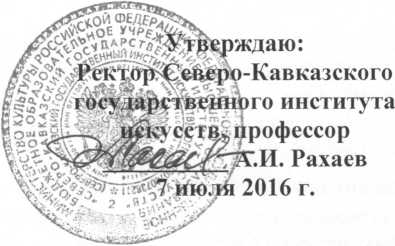 ПОЛОЖЕНИЕо порядке пользования учебниками и учебными пособиями, обучающимися Музыкального кадетского корпуса Северо-Кавказского государственного института искусствОбщие положения Порядок пользования учебниками и учебными пособиями разработан в соответствии с Федеральным законом от 29.12.2012 № 273-ФЗ «Об образовании в Российской Федерации», Федеральным законом РФ от 29.12.1994 №78-ФЗ «О библиотечном деле», рекомендациями по составлению примерных правил пользования библиотекой ОУ (письмо Министерства общего и профессионального образования РФ от 14.01.98. № 06-51-2ин/27-06), примерным положением о библиотеке ОУ (письмо Министерства образования РФ от 23.03.2004 г. № 14-51-70/13). Настоящее Положение определяет правила пользования учебниками и учебными пособиями, находящимися в фонде библиотеки образовательной организации, права и обязанности обучающихся и библиотеки. Образовательная организация в целях обеспечения реализации образовательных программ, формирует библиотеку, в том числе цифровую (электронную) библиотеку, обеспечивающую доступ к профессиональным базам данных, информационным справочным и поисковым системам, а также иным информационным ресурсам. Библиотечный фонд должен быть укомплектован печатными и (или) электронными учебными изданиями (включая учебники и учебные пособия), методическими и периодическими изданиями по всем входящим в реализуемые основные образовательные программы учебным предметам, курсам, дисциплинам (модулям) в соответствии со статьей 18 Федерального закона "Об образовании в Российской Федерации". Образовательная организация, осуществляющая образовательную деятельность по имеющим государственную аккредитацию образовательным программам начального общего, основного общего, среднего общего образования, среднего профессионального образования для использования при реализации указанных образовательных программ выбирает: учебники из числа входящих в федеральный перечень учебников, рекомендуемых к использованию при реализации имеющих государственную аккредитацию образовательных программ начального общего, основного общего, среднего общего образования и среднего профессионального образования. Федеральный перечень учебников включает в себя перечни учебников, рекомендуемых к использованию при реализации обязательной части основной образовательной программы и части, формируемой участниками образовательных отношений, в том числе учебников, обеспечивающих учет региональных и этнокультурных особенностей субъектов Российской Федерации, реализацию прав граждан на получение образования на родном языке из числа языков народов Российской Федерации и изучение родного языка из числа языков народов Российской Федерации и литературы народов России на родном языке (в соотв. со ст.18. п.5. ФЗ «Об образовании»); учебные пособия, выпущенные организациями, входящими в перечень организаций, осуществляющих выпуск учебных пособий, которые допускаются к использованию при реализации имеющих государственную аккредитацию образовательных программ начального общего, основного общего, среднего общего образования, среднего профессионального образования.Обучающимся, осваивающим основные образовательные программы за счет бюджетных ассигнований федерального бюджета, бюджетов субъектов Российской Федерации и местных бюджетов в пределах федеральных государственных образовательных стандартов, образовательных стандартов, бесплатно предоставляются в пользование на время получения образования учебники и учебные пособия, а также учебно- методические материалы, средства обучения и воспитания в соответствии со статьей 35 Федерального закона "Об образовании в Российской Федерации. Пользование учебниками и учебными пособиями, а также учебно- методическими материалами, средствами обучения и воспитания, обучающимися, осваивающими учебные предметы, курсы, дисциплины (модули) за пределами федеральных государственных образовательных стандартов, образовательных стандартов и (или) получающими платные образовательные услуги, осуществляется бесплатно, на время получения образования. Порядок пользования библиотекой Библиотека обслуживает обучающихся: на абонементе (выдача учебников, учебных пособий пользователям на дом; в читальном зале (обучающиеся работают с учебниками, учебными пособиями, имеющимися в единственном или малом количестве экземпляров, которые на дом не выдаются); по межбиблиотечному абонементу (получение учебников и учебных пособий во временное пользование из библиотек других образовательных организаций; Запись обучающихся в библиотеку производится по списочному составу класса в индивидуальном порядке. Перерегистрация пользователей библиотеки производится ежегодно. Документом, подтверждающим право пользования библиотекой, является читательский формуляр. Читательский формуляр фиксирует дату выдачи пользователю учебников, учебных пособий из фонда библиотеки и их возвращения в библиотеку. Права и обязанности обучающихся Обучающиеся имеют право: получать полную информацию о составе библиотечного фонда, через систему каталогов и другие формы библиотечного информирования: выставки, обзоры и прочее; получать информацию о наличии в библиотеке конкретного учебника или учебного пособия; получать во временное пользование учебники, учебные пособия, из фонда библиотеки (максимальный срок пользования учебниками, учебными пособиями - учебный год); обращаться для разрешения конфликтной ситуации к руководителю образовательной организации. Обучающиеся обязаны: соблюдать Порядок пользования учебниками, учебными пособиями; бережно относиться к учебникам и учебными пособиями (не вырывать, не загибать страниц, не делать подчеркиваний, пометок); вложить учебник в дополнительную съемную обложку с целью сохранения внешнего вида учебника; убедиться при получении учебников, учебных пособий в отсутствии дефектов, а при обнаружении проинформировать об этом работника библиотеки, который обязан сделать на них соответствующие пометки; расписываться в читательском формуляре за каждый полученный учебник, учебное пособие (исключение: обучающиеся 1 классов); не выносить из помещения библиотеки учебники, учебные пособия и средства обучения и воспитания без записи в формуляре; возвращать учебники, учебные пособия в библиотеку в установленные сроки; при выбытии из образовательной организации пользователи обязаны вернуть все числящиеся за ним учебники, учебные пособия и художественную литературу из фонда библиотеки; обучающийся, утерявший учебник, учебное пособие из фонда библиотеки или нанесший ему невосполнимый ущерб, обязан заменить его соответственно таким же (в том числе копией в переплете) или признанным библиотекой равнозначным (в соответствии с Письмом Гособразования СССР «О порядке возмещения ущерба за утерянный учебник» №115-106/14 от 3 августа 1988 г.); полностью рассчитаться с библиотекой по истечении срока обучения в образовательной организации. - за неисполнение или нарушение данных Правил к обучающемуся могут быть применены меры дисциплинарного взыскания. Обязанности библиотеки К обязанностям библиотеки относится: Обеспечивать обучающимся бесплатный и свободный доступ к учебникам и учебным пособиям и бесплатную выдачу во временное пользование учебников и учебных пособий. В случае отсутствия необходимых читателям учебников, учебных пособий запрашивать их по межбиблиотечному обмену из других библиотек организаций, осуществляющих образовательную. Систематически информировать администрацию, учителей и обучающихся образовательной организации о поступлении новых учебников, учебных пособий. Систематически следить за своевременным возвратом в библиотеку учебников, учебных пособий, а также за соблюдением обучающимися Порядка пользования учебниками, учебными пособиями. Порядок ознакомления с локальным актом Положение о порядке пользования учебниками и учебными пособиями размещается на официальном сайте образовательной организации и на информационном стенде. Обучающиеся и их родители (законные представители) знакомятся с локальным нормативным актом на родительских собраниях, при поступлении в образовательную организацию.